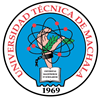 UNIVERSIDAD TÉCNICA DE MACHALA Calidad, Pertinencia y CalidezUNIDAD ACADÉMICA DE ………………………..CARRERA DE …………………………………..Dirección: Vía a Pasaje Km 5.5. Av. Panamericana-	E-mail: ……………………………………………………………...INFORME DE EVALUACIÓN DEL ESTUDIANTE POR PARTE DEL DOCENTE TUTORDE PASANTÍAS Y PRÁCTICAS PREPROFESIONALESDATOS INFORMATIVOS DE LA INSTITUCIÓNDATOS INFORMATIVOS DEL ESTUDIANTE PRACTICANTEANTECEDENTE
El presente informe se eleva en el marco de los compromisos establecidos en el CONVENIO ESPECÍFICO PARA LA EJECUCIÓNDE PRÁCTICAS PREPROFESIONALES SUSCRITO ENTRE LA UNIVERSIDAD TÉCNICA DE MACHALA Y ………………………………………………….(colocar el detalle del nombre que conste en el convenio), cuyo propósito consiste en brindar facilidades y generar espacios de participación a favor de las y  los estudiantes universitarios con fines de potenciar su perfil profesional,  concediéndoles el apoyo y orientación necesaria para la articulación de la teoría con la práctica y en cumplimiento del Modelo Genérico de Evaluación del Entorno de Aprendizaje de las Carreras Presenciales y Semipresenciales de las Universidades y Escuelas Politécnicas del Ecuador.OBJETIVOExponer  el cumplimiento de las actividades desarrolladas por las y los estudiantes practicantes,  mediante un informe que recoge ideas representativas, que permite valorar las actividades preprofesionales desarrolladas. ACTIVIDADESSe evaluará a las y los estudiantes practicantes sobre los siguientes aspectos:Valoración sobre conocimiento de proceso y gestión de prácticasControl de asistencia diaria al plantel,  de estudiantes practicantes.Coordinación de actividades entre estudiante practicante y tutor de la institución receptora.Valoración de actitud, aptitud, habilidades, destrezas e iniciativa profesional del practicanteMonitoreo conjunto con el tutor académico de la IES sobre el cumplimiento de la planificación  para la aplicación de las prácticas. CONCLUSIONESSUGERENCIAS, PARA MEJORAR LA FORMACIÓN DE LOS ESTUDIANTES UNIVERSITARIOS  Y OPTIMIZAR EL PROCESO DE PRÁCTICAS.………………………………………………………………………………………………………………………………….……………………………………………………………………………………………….………………………………………………………………………………………………………………………………………………………………………………………………………………………………………………………………………………………………………………………………………………………………………………………………………………………………………………………………………………………….Fecha: …………………………………………………………………………Razón Social/Nombres del Profesional el libre ejercicio:Razón Social/Nombres del Profesional el libre ejercicio:Dirección:Dirección:SostenimientoPública:Pública:Pública:Privada:Área de Prácticas:Área de Prácticas:Área de Prácticas:(Aula-grado-sala, Dependencia, Departamento, Unidad, Sección)(Aula-grado-sala, Dependencia, Departamento, Unidad, Sección)Tutor Institucional:Tutor Institucional:Tutor Institucional:(Profesional/propietario/persona designada  que supervisará al practicante en su desempeño)(Profesional/propietario/persona designada  que supervisará al practicante en su desempeño)Proceso:Práctica Pre-Profesional Práctica Pre-Profesional Práctica Pre-Profesional Práctica Pre-Profesional Práctica Pre-Profesional Práctica Pre-Profesional Semestre/Año:Semestre/Año:Estudiante  Practicante:Estudiante  Practicante:Estudiante  Practicante:Cédula de Identidad:Cédula de Identidad:Cédula de Identidad:Periodo Académico:Periodo Académico:Horas Ejecutadas:Horas Ejecutadas:DesdeDesdeHastaHastaTutor De Prácticas PREPROFESIONALES o Pasantías:Tutor De Prácticas PREPROFESIONALES o Pasantías:Tutor De Prácticas PREPROFESIONALES o Pasantías:Tutor De Prácticas PREPROFESIONALES o Pasantías:Tutor De Prácticas PREPROFESIONALES o Pasantías:(Docente universitario que realiza el control y seguimiento a las prácticas)(Docente universitario que realiza el control y seguimiento a las prácticas)(Docente universitario que realiza el control y seguimiento a las prácticas)(Docente universitario que realiza el control y seguimiento a las prácticas)(Docente universitario que realiza el control y seguimiento a las prácticas)(Docente universitario que realiza el control y seguimiento a las prácticas)N°N°DESCRIPCIÓNSiempreCasisiemprePocoMuy  pocoNunca11Se evidenció conocimiento de lo que consiste la práctica preprofesional y su gestión22Asistencia puntual3Cumplimiento de las horas de prácticas programadasCumplimiento de las horas de prácticas programadas4Se evidenció coordinación de actividades entre el estudiante practicante y el tutor institucional. Se evidenció coordinación de actividades entre el estudiante practicante y el tutor institucional. 5Cumplimiento de actividades y plazos propuestos, en base a una planificación. Cumplimiento de actividades y plazos propuestos, en base a una planificación. 6Aporte de sugerencias factibles a favor de la institución, para el mejoramiento de procesos (según la carrera). Aporte de sugerencias factibles a favor de la institución, para el mejoramiento de procesos (según la carrera). 77Creatividad para la solución viable de problemas. 88Demuestra consolidación de conocimientos a través de las prácticas.99Demuestra responsabilidad y compromiso en la ejecución de actividades 1010Adaptación y cordialidad1111Los beneficiarios manifiestan satisfacción por la labor realizada por  el estudiante  practicante.NOMBRE DEL TUTOR DE PASANTÍAS Y PRÁCTICASFIRMASELLO DE LA CARRERA